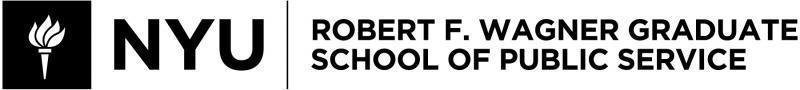 CAPSTONE: CAP-GP 3401.007 | Fall 2023 – Spring 2024Instructor InformationKarin Sommer	ks7044@nyu.eduOffice Hours by appointment, please email me to scheduleCourse InformationClass Meeting Times: Mondays, 6:45 pm - 8:25 pm Classroom: Tisch Hall, Room LC5Course DescriptionCapstone is learning in action. Part of Wagner’s core curriculum, it provides students with both a critical learning experience and an opportunity to perform a public service. Over the course of an academic year, students work in teams to address challenges, solve problems and identify opportunities for a client organization. Students will design the approach, conduct the data collection and analysis, and present findings, both orally and in writing, to the client.In architecture, the capstone is the crowning piece of an arch, the center stone that holds the arch together, giving it shape and strength. Wagner’s Capstone program plays a similar role, by building on students’ previous coursework and expertise, while also enhancing student learning on policy and management issues, key process skills and research skills. Capstone requires students to interweave their learning in all these areas, and to do so in real time, in an unpredictable, complex, real world environment. Although divided into teams, the class will work as a learning community dedicated to the success of all the projects.Course Learning ObjectivesContentStudents should demonstrate the ability to:understand the policy and/or management context for their project;be familiar with relevant specialized vocabularies;draw on critical research related to their content area;connect their project with previous coursework in their broader program and specialization.ProcessOverall, students should demonstrate a capacity for flexibility and resilience, as shown by adapting to changing and complex circumstances, balancing competing demands, accepting uncertainty and ambiguity, and knowing when to consult with their Capstone instructor.Project ManagementStudents should demonstrate the ability to:frame and refine the problem presented by the client;develop a contract with the client including scope, timeline and deliverables;develop an internal project workplan;meet deadlines and monitor their progress against the contract and workplan;revise contract and workplan as necessary. Client ManagementStudents should demonstrate the ability to:negotiate a contract with their client;develop and sustain a relationship with their client;maintain regular and productive communication with the client;solicit and integrate feedback from the client on design and deliverables;submit deliverables on time.Team ManagementStudents should demonstrate the ability to:diagnose and attend to interpersonal dynamics;define roles and useful division of labor; manage assignments and accountability;advocate points of view and negotiate differences of opinion;solicit and offer feedback;appreciate and learn from cultural and other differences.Research Students should demonstrate the ability to:identify and synthesize existing research relevant to the projectidentify and implement appropriate quantitative and/or qualitative data gathering methods;identify and implement appropriate data analysis procedures;determine findings;develop useful recommendations and/or tools and resources based on findings.CommunicationStudents should demonstrate the ability to:synthesize and summarize large amounts of data and information; prepare clear and well-argued written deliverables tailored to the client’s needs;prepare clear and well-argued verbal presentations tailored to the client’s needs.Learning Assessment TableCourse RequirementsThe projects identified for this section will be posted on the Brightspace website. Students must read each proposal before the first class. The clients will give a short presentation and be available to answer questions during the second class. Once you are familiar with the projects, you will fill out a form which gives me your project rankings and other information. I will take your preferences into account along with the needs of the project, students’ previous coursework, work and life experience, student schedules, team size, and the balance of skills among the team. Ultimately, it’s my job to create teams that can do the work for the client. Teams are comprised of 3-5 students.The class will involve presentations from the instructor, possible guest speakers, class discussion and team meetings. You should expect to work approximately 5-10 hours a week, including class time, team meetings and project work. Course requirements include:enrollment in both semesters;attendance and participation in class activities and team meetings;completion of assignments on time;participation in project work;participation in meetings with clients;participation in preparation and presentation of findings.Though Capstone classes are in-person, your team and client meetings do not have to be. Teams can work this out with each other and their client. (We do encourage the first and last meetings with the client to be in person if at all possible.)If required by the proposal, students may apply for supplementary travel funding for airfare costs, but funding does not cover accommodation, in-country travel, or meal costs.  Also note that it may not be required or possible for all students on a team to travel.Capstone Expenses: Each capstone team is entitled to reimbursement of up to $500 of Capstone related expenses, such as photocopying, supplies, etc. None of these funds can be spent hiring others to do work that you are expected to do, like writers, editors, graphic designers, etc. The forms and procedures needed to claim reimbursement for these expenses and a detailed explanation of eligible expenses are found in the Capstone Student Guide, available on the Brightspace course website. Evaluation and GradingStudents will receive 1.5 credits for the fall semester and 1.5 for the spring semester.  You will be graded at the end of each semester. The grade at the end of the first semester will reflect your work, participation and learning to date. I will assign final grades at the end of the second semester. Your final grade will override your fall grade (that is, your fall grade will be changed to reflect your final grade.)Grades will be allotted to individuals, not to the team as a whole. That is, team members may receive different grades if I feel that is warranted. I will make this judgment based both on my assessment of students’ contribution and learning and on the assessments you give each other as part of the evaluation process at the end of the first and second semesters. If the client’s evaluation of your work is available, I will also take that into account.Students will be graded on both the products they deliver to their clients and evidence of progressive learning throughout the course, based on the Learning Objectives.  Seventy percent (70%) is based on work products such as interim and final deliverables as well as other assignments.  Thirty percent (30%) is based on evidence of the individual student’s learning during the course through participation in the team’s work and class activities, their ability to act on peer and faculty feedback; individual and team preparation for and performance at client meetings; and end-of-semester faculty, peer and self-evaluations.Required Readings and Other ResourcesCourse readings will be available on the Brightspace website for this course.  Course MilestonesThe course has a series of milestones – both activities and products -- that guide and track your work over the course of the year.  I’ve suggested time frames in parentheses, though actual timing may vary depending on the specific situation of each team and client.These milestones include:  Potential client presentations (August/September);Team formation (September);“Entry conference” with client and faculty to explain the process of the course, establish relationship, assess the client organization, and gather data in order to clarify the presenting problem or issue and client’s initial vision of a successful project (September/October);Preliminary client-team contract or work agreement (October);Negotiations with client to finalize contract (October);Final, signed client-team contract and detailed team workplan (October/November);Team charter (October/November);End-of-first semester self, team/peer, and course evaluations; discussion of team process and progress (December);January term: Continue project work (January)First draft of final project report to faculty (February/March);Second draft of final project report to faculty (March/April);Rehearsal of client presentation before class/faculty for feedback before presentation to client (April);Final report and presentation to client (April/May);End-of-second semester reflection and celebration (April/May);End-of-course self, team /peer, client and course evaluations (April/May);Class Schedule OverviewStudents should expect to meet weekly as a class or team unless agreed in class. The sequence of classes, and due dates for assignments, could change depending on your meetings with clients and the substance of your projects.Note that all interim and final deliverables must come to me first before they go to the client. We may go through several rounds of revision before I feel the products are ready to be shared with the client. Specific requirements for each class will be posted on Brightspace and emailed to you with enough lead time to prepare. Instructions in email or Brightspace take precedence over what is written here.Letter GradesLetter grades for the entire course will be assigned as follows:Student grades will be assigned according to the following criteria:(A) Excellent: Exceptional work for a graduate student. Work at this level is unusually thorough, well-reasoned, creative, methodologically sophisticated, and well written. Work is of exceptional, professional quality.(A-) Very good: Very strong work for a graduate student. Work at this level shows signs of creativity, is thorough and well-reasoned, indicates strong understanding of appropriate methodological or analytical approaches, and meets professional standards.(B+) Good: Sound work for a graduate student; well-reasoned and thorough, methodologically sound. This is the graduate student grade that indicates the student has fully accomplished the basic objectives of the course.(B) Adequate: Competent work for a graduate student even though some weaknesses are evident. Demonstrates competency in the key course objectives but shows some indication that understanding of some important issues is less than complete. Methodological or analytical approaches used are adequate but student has not been thorough or has shown other weaknesses or limitations.(B-) Borderline: Weak work for a graduate student; meets the minimal expectations for a graduate student in the course. Understanding of salient issues is somewhat incomplete. Methodological or analytical work performed in the course is minimally adequate. Overall performance, if consistent in graduate courses, would not suffice to sustain graduate status in “good standing.”(C/-/+) Deficient: Inadequate work for a graduate student; does not meet the minimal expectations for a graduate student in the course. Work is inadequately developed or flawed by numerous errors and misunderstanding of important issues. Methodological or analytical work performed is weak and fails to demonstrate knowledge or technical competence expected of graduate students.(F) Fail: Work fails to meet even minimal expectations for course credit for a graduate student. Performance has been consistently weak in methodology and understanding, with serious limits in many areas. Weaknesses or limits are pervasive.Wagner AcademicAcademic IntegrityAcademic integrity is a vital component of Wagner and NYU. All students enrolled in this class are required to read and abide by Wagner’s Academic Code. All Wagner students have already read and signed the Wagner Academic Oath. Plagiarism of any form will not be tolerated and students in this class are expected to report violations to me. If any student in this class is unsure about what is expected of you and how to abide by the academic code, you should consult with me.Henry and Lucy Moses Center for Students with Disabilities at NYU Academic accommodations are available for students with disabilities.  Please visit the Moses Center for Students with Disabilities (CSD) website and click on the Reasonable Accommodations and How to Register tab or call or email CSD at (212-998-4980 or mosescsd@nyu.edu) for information. Students who are requesting academic accommodations are strongly advised to reach out to the Moses Center as early as possible in the semester for assistance.NYU’s Calendar Policy on Religious Holidays NYU’s Calendar Policy on Religious Holidays states that members of any religious group may, without penalty, absent themselves from classes when required in compliance with their religious obligations. Please notify me in advance of religious holidays that might coincide with exams to schedule mutually acceptable alternatives.Course Learning ObjectiveCorresponding Assignment Understand the policy and/or management context for their projectInterim and final productsBe familiar with relevant specialized vocabulariesInterim and final productsDraw on critical research related to their content areaInterim and final productsFrame and refine the problem presented by the clientSigned contract with clientDevelop a contract with the client including scope, timeline and deliverablesSigned contract with clientDevelop an internal project workplanTeam workplanMeet deadlines and monitor their progress against the contract and workplanSigned contract and team workplanAdvocate points of view and negotiate differences of opinion Self and team peer evaluationsAppreciate and learn from cultural and other differencesSelf and team peer evaluationsIdentify and synthesize existing research relevant to the projectInterim and final productsIdentify and implement appropriate quantitative and/or qualitative data gathering methodsInterim and final productsIdentify and implement appropriate data analysis proceduresInterim and final productsDetermine findingsInterim and final productsDevelop useful recommendations and/or tools and resources based on findingsInterim and final productsSynthesize and summarize large amounts of data and informationInterim and final productsPrepare clear and well-argued written deliverables tailored to the client’s needsInterim and final productsPrepare clear and well-argued verbal presentations tailored to the client’s needsInterim and final presentations9/11/23 MondayIntroductions and Overview Watch: What is Capstone?Review syllabus and Student Capstone GuideIn class: your objectives and goals for Capstone9/18Client presentationsReview capstone proposals and come to class prepared with questionsDUE 9/22: student and project survey9/25Team formationWatch consulting videos: Intro, What Consulting Is and Isn’t and The Role of Technical and Interpersonal SkillsIn class: Share contact info, set up group workspace, get to know each otherDUE 10/2: Team CharterDUE 10/9: Hold client kickoff -- must include professorDUE 10/16: Draft contract10/2 (zoom)Advice from previous student and client engagementAssignment due: Background research on your projectIn class: a previous Capstone student will be present for the first part of class to talk about their experience and answer questionsIn class: Desk research about your client and engagementIn class: Questions about proposal / contract; hypotheses about how to add valueDUE 10/9: Hold client kickoff -- must include professorDUE 10/16: Draft contractDUE 10/28: Signed contract10/10 (zoom)TuesdayProject managementIn class: Each team should report on client kickoffIn class: Map deliverables, hypotheses, analyses, tasksDUE 10/16: Draft contractDUE 10/28: Work plan10/16Literature reviewReview Wagner Capstone Library GuideUse Bobst Library databases to find scholarly articles Review examples of literature reviewsIn class (tentative): representative from Bobst to discuss materials available to studentsDUE 10/28: Signed contractDUE 11/10: Draft lit reviewDUE 11/24: Client-ready lit review10/23 Team dynamicsReading: “Making Dumb Groups Smarter”Reading: “Seven Steps to Running the Most Effective Meeting Possible”Reading: “Five Languages of Appreciation at Work”In class: Leadership CompassDUE 10/28: Signed contractDUE 11/10: Draft lit reviewDUE 11/24: Client-ready lit review10/30Data collectionIn class: Discuss data requests, surveys, interviewsIn class: Individual meetings with professorDUE 11/10: Draft lit reviewDUE 11/24: Client-ready lit review11/6In class: Individual meetings with professorDUE 11/10: Draft lit reviewDUE 11/24: Client-ready lit review11/13 (zoom)Team reportsPresent lit review in class, be prepared to discuss each others literature reviews and provide constructive feedbackDUE 11/24: Client-ready lit reviewDUE TBD: Self and peer evaluations11/20NO CLASSDUE 11/24: Client-ready lit reviewDUE TBD: Self and peer evaluations11/27 (zoom)FeedbackDiscuss course and peer evaluations	12/4 (zoom)FeedbackDiscuss course and peer evaluations	12/11End of semester update and break workplanEach group will present their progress this semester, plans for the break. Be prepared to provide constructive feedback on each groups progress and plans.JanuaryWhile classes don’t meet, this is generally an important time for group work. Students and faculty are expected to be available and working during this time (except for the holiday week between Christmas and New Years). SpringDuring this semester, much of the time will be set aside for teams to meet on their own or with me. We can be flexible about the need for formal class meeting times. However, as needed, we will schedule problem-solving or skill-building sessions, so you must be available every Monday night during class time. Also, for planning purposes, I’ve noted here some potential deadlines, but these are preliminary and could change.1/22/23Team updatesPresent progress updatesIn class: Update work planIn class: Review team charter1/29Looking ahead: Final reports and presentationsFlip through examples of final reports from prior CapstonesDUE 2/12: Ghost deck for final presentation 2/5TEAM MEETINGS – teams will meet and work on their own, I am available as needed2/12Preview: Final presentationsPresent ghost decks to classDUE 3/4: Review preliminary recommendations with client (must include professor)2/19NO CLASS2/26TEAM MEETINGSDUE 3/25: Draft final reportDUE 4/8: Final presentation ready for clientDUE 4/3: Meeting date set for final presentation to clientDUE 4/24: Final report ready for client3/4Client feedbackIn class: Share feedback from client on preliminary recommendationsIn class (optional): update resume with professor - not graded3/11NO CLASS3/18TEAM MEETINGS3/25Preview: Final presentationsIn class: Practice “elevator pitch” of project impact 4/1TEAM MEETINGS4/8Presentation rehearsals4/15TEAM MEETINGS4/22Getting the most from your CapstoneOptional: Update LinkedIn with Capstone experience (not graded)4/29Self and peer evaluations5/6Reflect and celebrateSubmit final reports to wagner.capstone@nyu.eduLetter GradePointsA4.0 pointsA-3.7 pointsB+3.3 pointsB3.0 pointsB-2.7 pointsC+2.3 pointsC2.0 pointsC-1.7 pointsF0.0 points